KERJASAMA INDONESIA-JEPANG DALAM MENINGKATKAN MUTU PENDIDIKAN TINGGI TEKNIK DI INDONESIA( TAHUN 2012-2017)
INDONESIA-JAPAN COOPERATION IN IMPROVING THE QUALITY OF HIGHER EDUCATION TECHNIQUES IN INDONESIA (2012-2017)SKRIPSIDiajukan untuk memenuhi salah satu syarat mata kuliah Praktikum Profesi Studi Hubungan Internasional Program Strata-1 (S1)Tahun Akademik 2017/2018Disusun Oleh:Rifda ZulviaNIM. 142030128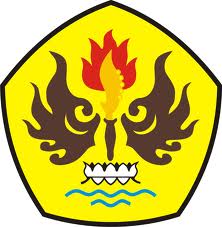 FAKULTAS ILMU SOSIAL DAN ILMU POLITIKUNIVERSITAS PASUNDAN BANDUNG2018